Разъяснение требований Правил дорожного движения Российской Федерации для различных категорий участников дорожного движения: ВЕЛОСИПЕДИСТОВ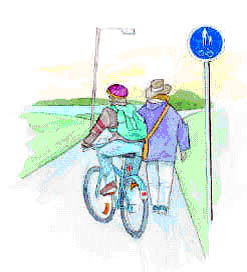 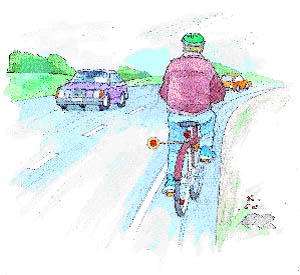 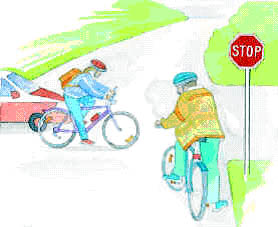 ПЕШЕХОДОВМало кто знает, но существуют правила дорожного движения для пешеходов, а не только для водителей. Кроме того, за нарушение таковых предусмотрены наказания — штрафы. Пешеход — лицо, которое находится вне собственного транспортного средства. Также к пешеходам относятся инвалиды, передвигающиеся на колясках без мотора, граждане на роликах, самокатах, скейтах и т.п. Велосипедисты и мотоциклисты, в свою очередь, являются промежуточными звеньями дорожного движения. Если вы на велосипеде или мотоцикле, то являетесь водителем, если же встали с ТС — пешеходом. ПРАВИЛА ДОРОЖНОГО ДВИЖЕНИЯ ДЛЯ ПЕШЕХОДОВДля передвижения имеются тротуары, специально отведенные дорожки, либо же обочины. Если, например, имеется и тротуар, пешеходная тропа, тогда можете сами выбрать путь. Передвижение на обочине — крайний вариант, при том небезопасный. Кроме того, вы не должны создавать помехи общему движению на проезжей части.  Передвижение на велосипедной дорожке по ПДД запрещено. Исключение составляют моменты, когда другого варианта нет. Также в некоторых случаях разрешается идти навстречу автомобилям по краю дороги, однако это небезопасно и чревато аварийными последствиями. Если вы едете на велосипеде, мопеде или мотоцикле, то разрешается передвигаться по направлению движения машин. Пешеход должен иметь светоотражающие элементы, если видимость менее триста метров. Правильный переход проезжей части Если проезжая часть регулируется работником ГИБДД или светофором, стоит следовать соответствующим сигналам.Помните, указания инспектора в приоритете, нежели сигналы светофора. Сигналы работника ГИБДД могут быть следующими: правая рука вверху — переход запрещен; правая рука вытянута вперед — переход разрешается исключительно сзади инспектора ГИБДД; обе руки вытянуты в стороны — переход разрешен с обеих сторон. В иных случаях пешеход должен руководствоваться собственными соображениями, оценив движение машин на дороге. Это правило действует и при наличии «зебры». Наиболее безопасный метод перехода — перейти дорогу по надземному или подземному переходу, но, разумеется, они имеются только на трассах с плотным автомобильным движением. Переходить проезжую часть по обычному переходу нужно строго по разметке. Если передвигаться близ нее, это является прямым нарушением правил. Пешеходу выписывается штрафное постановление. Возле «зебры» всегда ставится знак «Пешеходный переход». Даже когда разметка сотрется, либо же заменят асфальт, данный знак будет информировать как пешеходов, так и водителей. Если пешеход не успел перейти дорогу, ему нужно остановиться на линии разметки, и, после оценки дорожной ситуации, продолжить движение. Однако теория — это одно, а практика — совсем другое. Некоторые водители могут не понять ваших действий. Кроме того, данная схема перехода достаточно опасна на участках с оживленным автомобильным движением. В случае приближения автомобилей с красно-синими маяками, проще говоря — «мигалками», и включенными сигнальными знаками, пешеходы, которые начали переход дороги, обязаны немедленно освободить проезжую часть, а те, которые только намерены это делать, должны воздержаться. Обратите внимание, если «мигалка» включена, а сигнала нет, пешеходы могут не уступать дорогу. Если пешеход нарушил, к примеру, правила перехода проезжей части, то предусмотрено либо предупреждение, либо штрафное постановление в размере пятисот рублей. Штрафы ГИБДД пешеходам Возможны и ситуации, когда пешеход создает помехи нормальному движению автомобилей, в результате чего образуется пробка. Таким образом, можно выделить несколько важных правил. Переходите улицу только по пешеходному переходу — так и безопаснее, и в итоге — экономнее. Если перехода нет, хорошенько оцените ситуацию на дроге, и только после этого двигайтесь. Ориентируйтесь в первую очередь на регулировщика, а не на светофор, если дорога регулированная. Если не успели перейти проезжую часть, встаньте на линии разметки, подождав проезда автомобилей. Ночью или в плохую погоду обязательно прикрепите к одежде светоотражающие элементы — фликеры.           При движении по дорогам общего пользования велосипедисты должны выполнять правила дорожного движения. Ниже приводятся правила для России, которые мало отличаются от правил, действующих в европейских странах.           При движении по дорогам общего пользования велосипедисты должны выполнять правила дорожного движения. Ниже приводятся правила для России, которые мало отличаются от правил, действующих в европейских странах.          Велосипед определяется как «транспортное средство, кроме инвалидных колясок, имеющее два колеса или более и приводимое в движение мускульной силой людей, находящихся на нём».          Велосипед определяется как «транспортное средство, кроме инвалидных колясок, имеющее два колеса или более и приводимое в движение мускульной силой людей, находящихся на нём».          Велосипед является транспортным средством, но не является «механическим транспортным средством». Поэтому, если в ПДД написано «транспортное средство», то это относится и к велосипедам, а если написано «механическое транспортное средство», то это к велосипедам не относится.          Велосипед является транспортным средством, но не является «механическим транспортным средством». Поэтому, если в ПДД написано «транспортное средство», то это относится и к велосипедам, а если написано «механическое транспортное средство», то это к велосипедам не относится.          Если человек не едет на велосипеде, а катит его, то он считается пешеходом, а не велосипедистом.          Если человек не едет на велосипеде, а катит его, то он считается пешеходом, а не велосипедистом.          Управлять велосипедом при перемещении по дорогам разрешается лицам не моложе 14 лет.          Управлять велосипедом при перемещении по дорогам разрешается лицам не моложе 14 лет.          Велосипед должен иметь исправные тормоз, руль и звуковой сигнал, быть оборудован спереди световозвращателем и фонарём или фарой (для движения в тёмное время суток и в условиях недостаточной видимости) белого цвета, сзади — световозвращателем или фонарём красного цвета, а с каждой боковой стороны — световозвращателем оранжевого или красного цвета.         Велосипедисты должны двигаться по велосипедной дорожке, а при ее отсутствии – по крайней правой полосе проезжей части в один ряд возможно правее. Допускается движение по обочине, если это не создаёт помех пешеходам. Движение велосипедистов (как и  любых других транспортных средств) по тротуарам запрещено, но на практике к велосипедистам на тротуаре относятся достаточно снисходительно.          Велосипед должен иметь исправные тормоз, руль и звуковой сигнал, быть оборудован спереди световозвращателем и фонарём или фарой (для движения в тёмное время суток и в условиях недостаточной видимости) белого цвета, сзади — световозвращателем или фонарём красного цвета, а с каждой боковой стороны — световозвращателем оранжевого или красного цвета.         Велосипедисты должны двигаться по велосипедной дорожке, а при ее отсутствии – по крайней правой полосе проезжей части в один ряд возможно правее. Допускается движение по обочине, если это не создаёт помех пешеходам. Движение велосипедистов (как и  любых других транспортных средств) по тротуарам запрещено, но на практике к велосипедистам на тротуаре относятся достаточно снисходительно.Водителям велосипеда запрещается:Водителям велосипеда запрещается:ездить, не держась за руль хотя бы одной рукой;ездить, не держась за руль хотя бы одной рукой;перевозить пассажиров, кроме ребёнка в возрасте до 7 лет на дополнительном сиденье, оборудованном надёжными подножками;перевозить пассажиров, кроме ребёнка в возрасте до 7 лет на дополнительном сиденье, оборудованном надёжными подножками;перевозить груз, который выступает более чем на 0,5 м по длине или ширине за габариты, или груз, мешающий управлению;перевозить груз, который выступает более чем на 0,5 м по длине или ширине за габариты, или груз, мешающий управлению;двигаться по дороге при наличии рядом велосипедной дорожки;двигаться по дороге при наличии рядом велосипедной дорожки;поворачивать налево или разворачиваться на дорогах с трамвайным движением и на дорогах, имеющих более одной полосы для движения в данном направлении (в этом случае нужно слезть с велосипеда и перейти дорогу по пешеходному переходу);поворачивать налево или разворачиваться на дорогах с трамвайным движением и на дорогах, имеющих более одной полосы для движения в данном направлении (в этом случае нужно слезть с велосипеда и перейти дорогу по пешеходному переходу);двигаться по автомагистралям;двигаться по автомагистралям;двигаться по дороге в тёмное время суток без включенного переднего белого фонаря.двигаться по дороге в тёмное время суток без включенного переднего белого фонаря.Запрещается буксировка велосипедов, а также велосипедами, кроме буксировки прицепа, предназначенного для эксплуатации с велосипедом.На перекрестках действуют обычные правила приоритета (так, автомобиль, двигающийся по второстепенной дороге, должен уступить велосипеду, двигающемуся по главной). Автомобиль, поворачивающий направо, должен пропустить велосипедиста, двигающегося рядом с ним по той же дороге прямо.На регулируемом пересечении велосипедной дорожки с дорогой, расположенном вне перекрестка, водители велосипедов должны уступить дорогу транспортным средствам, движущимся по этой дороге.На регулируемых перекрестках велосипедисты должны подчиняться сигналам специальных велосипедных светофоров, а при их отсутствии – сигналам обычных транспортных светофоров (не пешеходных).Запрещается буксировка велосипедов, а также велосипедами, кроме буксировки прицепа, предназначенного для эксплуатации с велосипедом.На перекрестках действуют обычные правила приоритета (так, автомобиль, двигающийся по второстепенной дороге, должен уступить велосипеду, двигающемуся по главной). Автомобиль, поворачивающий направо, должен пропустить велосипедиста, двигающегося рядом с ним по той же дороге прямо.На регулируемом пересечении велосипедной дорожки с дорогой, расположенном вне перекрестка, водители велосипедов должны уступить дорогу транспортным средствам, движущимся по этой дороге.На регулируемых перекрестках велосипедисты должны подчиняться сигналам специальных велосипедных светофоров, а при их отсутствии – сигналам обычных транспортных светофоров (не пешеходных).         Перед поворотом следует сигнализировать о своём намерении следующим образом: вытянуть соответствующую направлению поворота прямую руку в сторону поворота или вытянуть противоположную направлению поворота согнутую в локте вертикально вверх руку в сторону, противоположную направлению поворота. О намерении остановиться следует сигнализировать, подняв любую руку вертикально вверх. При езде в группе есть также специальные знаки.         Перед поворотом следует сигнализировать о своём намерении следующим образом: вытянуть соответствующую направлению поворота прямую руку в сторону поворота или вытянуть противоположную направлению поворота согнутую в локте вертикально вверх руку в сторону, противоположную направлению поворота. О намерении остановиться следует сигнализировать, подняв любую руку вертикально вверх. При езде в группе есть также специальные знаки.Федеральным законом от 24 июля 2007 г. N 210-ФЗ в статью 12.29 настоящего Кодекса внесены изменения, вступающие в силу с 1 января 2008 г.Федеральным законом от 24 июля 2007 г. N 210-ФЗ в статью 12.29 настоящего Кодекса внесены изменения, вступающие в силу с 1 января 2008 г.Статья 12.29. Нарушение Правил дорожного движения пешеходом или иным лицом, участвующим в процессе дорожного движенияСтатья 12.29. Нарушение Правил дорожного движения пешеходом или иным лицом, участвующим в процессе дорожного движения1. Нарушение пешеходом или пассажиром транспортного средства Правил дорожного движения - влечет предупреждение или наложение административного штрафа в размере ста рублей.1. Нарушение пешеходом или пассажиром транспортного средства Правил дорожного движения - влечет предупреждение или наложение административного штрафа в размере ста рублей.2. Нарушение Правил дорожного движения лицом, управляющим мопедом, велосипедом, либо возчиком или другим лицом, непосредственно участвующим в процессе дорожного движения (за исключением лиц, указанных в части 1 настоящей статьи, а также водителя механического транспортного средства), - влечет предупреждение или наложение административного штрафа в размере ста рублей.2. Нарушение Правил дорожного движения лицом, управляющим мопедом, велосипедом, либо возчиком или другим лицом, непосредственно участвующим в процессе дорожного движения (за исключением лиц, указанных в части 1 настоящей статьи, а также водителя механического транспортного средства), - влечет предупреждение или наложение административного штрафа в размере ста рублей.3. Нарушение Правил дорожного движения лицами, указанными в части 2 настоящей статьи, совершенное в состоянии опьянения, - влечет наложение административного штрафа в размере от трехсот до пятисот рублей.3. Нарушение Правил дорожного движения лицами, указанными в части 2 настоящей статьи, совершенное в состоянии опьянения, - влечет наложение административного штрафа в размере от трехсот до пятисот рублей.Федеральным законом от 24 июля 2007 г. N 210-ФЗ в статью 12.30 настоящего Кодекса внесены измененияФедеральным законом от 24 июля 2007 г. N 210-ФЗ в статью 12.30 настоящего Кодекса внесены измененияСтатья 12.30. Нарушение Правил дорожного движения пешеходом или иным участником дорожного движения, повлекшее создание помех в движении транспортных средств либо причинение легкого или средней тяжести вреда здоровью потерпевшегоСтатья 12.30. Нарушение Правил дорожного движения пешеходом или иным участником дорожного движения, повлекшее создание помех в движении транспортных средств либо причинение легкого или средней тяжести вреда здоровью потерпевшего1. Нарушение Правил дорожного движения пешеходом, пассажиром транспортного средства или иным участником дорожного движения (за исключением водителя транспортного средства), повлекшее создание помех в движении транспортных средств, - влечет наложение административного штрафа в размере трехсот рублей.1. Нарушение Правил дорожного движения пешеходом, пассажиром транспортного средства или иным участником дорожного движения (за исключением водителя транспортного средства), повлекшее создание помех в движении транспортных средств, - влечет наложение административного штрафа в размере трехсот рублей.2. Нарушение Правил дорожного движения пешеходом, пассажиром транспортного средства или иным участником дорожного движения (за исключением водителя транспортного средства), повлекшее по неосторожности причинение легкого или средней тяжести вреда здоровью потерпевшего, - влечет наложение административного штрафа в размере от одной тысячи до одной тысячи пятисот рублей.2. Нарушение Правил дорожного движения пешеходом, пассажиром транспортного средства или иным участником дорожного движения (за исключением водителя транспортного средства), повлекшее по неосторожности причинение легкого или средней тяжести вреда здоровью потерпевшего, - влечет наложение административного штрафа в размере от одной тысячи до одной тысячи пятисот рублей.